Список участников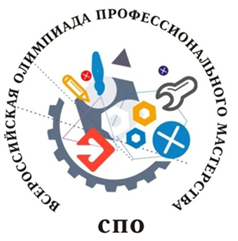  регионального этапа Всероссийской олимпиады профессионального мастерства обучающихся
по УГС 09.00.00 Информатика и вычислительная техника среди студентов профессиональных образовательных организаций в 2020 году№ПООФИО участникаКГА ПОУ ГАСКК МЦКАфиногенов Виктор СергеевичКГА ПОУ ГАСКК МЦКПащенко Иван ВикторовичКГА ПОУ ГАСКК МЦКЧупин Никита ПавловичКГА ПОУ ГАСКК МЦКЯкимов Николай АнатольевичКГБ ПОУ ХПЭТМартынов Григорий СергеевичКГБ ПОУ ХПЭТБарсагаев Илья АлександровичКГБ ПОУ ХПЭТБроварский Богдан ЮрьевичКГБ ПОУ ХПЭТСтариков Илья КонстантиновичКГБ ПОУ ХАМКЛун Артём АндреевичКГБ ПОУ ХАМКМатвеенко Михаил КонстантиновичКГБ ПОУ ХАМКШматков Иван АндреевичКГБ ПОУ ХАМКМацебурский Владислав АндреевичКГБ ПОУ ХКОТСОБогаченко Петр ЮрьевичКГБ ПОУ ХКОТСОГрибов Даниил ВитальевичКГБ ПОУ ХКОТСОИванов Егор РомановичКГБ ПОУ ХКОТСОАрбатский Дмитрий Евгеньевич